POLSKA PARAFIA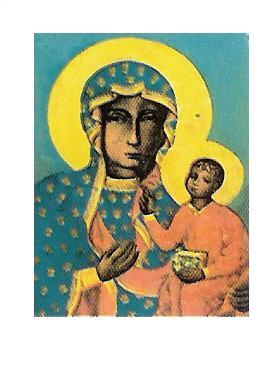 MATKI BOSKIEJ CZĘSTOCHOWSKIEJ W TROWBRIDGE23 LUTEGO 2020 NR 8Czytanie z Księgi Kpł 19, 1-2. 17-18Pan jest łaskawy, pełen miłosierdziaCzytanie z Listu 1 Kor 3, 16-23Ewangelia według św. Mt 5, 38-48Jeśli tak trudno nam miłować braci, to dlatego, że serca nasze nie otworzyły się jeszcze na Boże miłosierdzie. Pamięć o Jego dobrodziejstwach przynagla do czynienia dobrze braciom. Cierpliwość, jaką On nam okazał, może powstrzymać niepotrzebne słowo... Jeśli będziemy widzieć Jego łaskawe działanie, a nie zatrzymamy się na słabościach swoich czy braci, wtedy Jego miłość będzie mogła przez nas działać. Prośmy, by w tej Eucharystii napełniła ona nasze serca.INTENCJE MSZALNEO G Ł O S Z E N I A   23.02.2020Dzisiaj rozpoczynamy w Kościele w Polsce 53 Tydzień Modlitw o Trzeźwość Narodu.Katecheza dla dzieci przygotowujących się do I Komunii św. - wraz z rodzicami – dzisiaj - 23.02.2020, o godz.17.15. Kolejne spotkanie w niedzielę 01.03.2020, o godz.  17.15.Zapraszamy na Mszę świętą w intencji chorych, samotnych i starszych parafian, która będzie sprawowana w naszym ośrodku 25 lutego o godz. 12.00. Po mszy świętej zapraszamy na obiad w cenie £5.  Zapisy u Pani Danuty Golec tel: 07404046708 i Haliny Gołąb: 07842619520. Zgłoszenia do niedzieli 23 lutego.Kończy się tegoroczny karnawał. W tym tygodniu, 26 lutego, przypada Środa Popielcowa. Otwiera ona święty czas Wielkiego Postu. Msza Święta z posypaniem głowy popiołem tego o godz.: 9.00 i o 19.00. W Popielec obowiązuje post, polegający na wstrzemięźliwości od pokarmów mięsnych i ograniczeniu posiłków bezmięsnych. Post obowiązuje wszystkich pomiędzy 18 a 60 rokiem życia. Pozostałych wiernych zachęcamy także do czynnego włączenia się w ten wielki akt pokutny, na miarę ich możliwości. Przypominam, że wszystkich od 14 roku życia obowiązuje wstrzemięźliwość od pokarmów mięsnych. Przypominam też, że Wielki Post jest tzw. czasem zakazanym dla wesel, zabaw i dyskotek.Nasze duchowe wielkopostne ćwiczenia wzmocni udział w nabożeństwach Drogi krzyżowej, które w naszym kościele będziemy sprawować w piątki po Mszy św.  Dyżur przedstawicieli konsulatu w sprawie załatwiania formalności paszportowych odbędzie się 28.02 w godz. 10.00 – 17.00  i 29.02 w godz. 9.00-17.00. Miejsce spotkania Polska parafia w Trowbridge.Zapraszamy do udziału w pielgrzymce do Włoch: Rzym; Piza; Asyż; Siena; Pompeje. Data: 13-19.09.2019. Cena: 650,00- EURO plus bilety lotnicze. Zaliczka 250.00- do końca lutego.Zakwaterowanie w hotelu z prywatną plażą w Santa Severa k. Rzymu.Do wynajęcia w okresie wiosenno-letnim 3 pokojowe mieszkanie z tarasem w południowej Francji nad Morzem Śródziemnym 15 min. od Monako – Monte Carlo. Cena wynajmu za 4 osoby od 70 Euro do 85 Euro dziennie - w zależności od miesiąca. Szczegółowych informacji udziela Danuta Gogoleff  tel: 0797 97 42 722Osoby, które chcą pogłębić wiedzę o naszej wierze zapraszamy na cykl formacyji: „Dogmatyka dla liderów” jak również „Szkoła Katechetów Parafialnych i Studium Wiary” oraz Katowickie Studium Wiary/szkoła katechetów parafialnych. Szczegółowe informacje umieszczone na tablicy ogłoszeń.Bezpłatna pomoc w wypełnianiu aplikacji między innymi takich jak: zatrudnienia, wnioski o zasiłki, wszelkie legalne formularze i sporządzanie życiorysu. Kontakt: Dr Simon Selby tel.: 07380288944. Pan Simon pełni godzinny dyżur w Polskim Klubie w niedzielę po Mszy św. porannej od 11.00-12.00. Biuro parafialne jest czynne: - we wtorki po Mszy świętej- od godz. 1930 – 2030 - piątek od godz. 930 – 1030                                                           W sytuacjach wyjątkowych proszę dzwonić: 07902886532W sobotę o godzinie 19.00 w TESCO COMMUNITY SPACE ROOM  w Trowbridge  BA14 7AQ odbywa się spotkanie Anonimowych Alkoholików. Meeting trwa 2 godz. i każdy może w nim wziąć udział. Osoby mające problemy z alkoholem oraz  współ-uzależnione zapraszamy. Kontakt pod numerem telefonu 07849624647. Prośba do parkujących samochód na parkingu parafialnym, aby nie zastawiać wyjazdu innym pojazdom.Zachęcamy do czytania prasy katolickiej - do nabycia Gość Niedzielny w cenie £ 2,00.Taca niedzielna 16.02.2020: Trowbridge £ 192.00;  Bath £ 165.30      Za wszystkie ofiary składamy serdeczne Bóg zapłać.Wszystkich, którzy chcą należeć do naszej Parafii - zapraszamy i prosimy o wypełnienie formularza przynależności do parafii oraz zwrócenie go duszpasterzowi.7 NIEDZIELA ZWYKŁA23.02.2020ADORACJA10.00O Boże błogosławieństwo opiekę Matki Bożej dla Małgorzaty Gromadzkiej i córki Julii7 NIEDZIELA ZWYKŁA23.02.2020ADORACJA12.30BathO Boże błogosławieństwo wstawiennictwo Matki Najświętszej maską wiary dla Darrena Buchan - od żony i dzieci7 NIEDZIELA ZWYKŁA23.02.2020ADORACJA19.00Intencja zamówionaPoniedziałek24.02.2020NIE BĘDZIE MSZY ŚW.Wtorek25.02.202012.00Msza święta w intencji chorych, samotnych i starszych parafianWtorek25.02.202019.00+ Bolesław Łukuć – od p. MaciejaŚroda Popielcowa26.02.20209.00Środa Popielcowa26.02.202019.00+ Stanisław Jurczak 14 rocz. śm. – od syna z żonąCzwartek 27.02.20209.00Piątek 28.02.20209.00                                                                                           Droga KrzyżowaSobota29.02.20209.00O Boże błogosławieństwo wstawiennictwo Matki Najświętszej dla Ewy Ryzop z okazji 60 rocznicy urodzin - od Ewy Zofii i Agnieszki 1 NIEDZIELA WIELKIEGO POSTU01.03.202010.00+ Bogumiła Borkowska - od wnuka Maćka z rodziną1 NIEDZIELA WIELKIEGO POSTU01.03.202012.30BathWanda Kluk z domu Socha oraz Albina i Jan Socha - od jej dzieci1 NIEDZIELA WIELKIEGO POSTU01.03.202019.00O Boże błogosławieństwo dla Mateusza Wołoszyn z okazji 3 rocznicy urodzin i chrztu świętego - od rodziców i rodzeństwaLokalna Polska Misja Katolicka6 Waterworks Road, BA14 0AL Trowbridgewww.parafiatrowbridge.co.uk     e-mail: zybala.z@wp.plDuszpasterz: ks. proboszcz Zbigniew Zybała: tel.: 01225  752930; kom: 07902886532PCM Registered Charity No 1119423KONTO PARAFII: PCM Trowbridge, Lloyds Bank, account number: 00623845; sort code: 30-94-57